Publicado en Ciudad de México  el 13/09/2019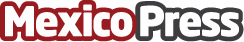 Problemas dentales causan síntomas como dolor de cabeza y estrés afirman especialistas de La Clínica Dental El 95% de la población tiene caries y no lo sabe (ADM). 90% de los mexicanos padece gingivitis y no los sabe (ADM). 750% de la población padece estrés (OMS)Datos de contacto:Alejandra PérezComunidad mexicana enfocada en crear una experiencia diferente para visitar el dentista  5519594802Nota de prensa publicada en: https://www.mexicopress.com.mx/problemas-dentales-puedentales-causan-sintomas Categorías: Medicina Sociedad Estado de México Ciudad de México Odontología Bienestar http://www.mexicopress.com.mx